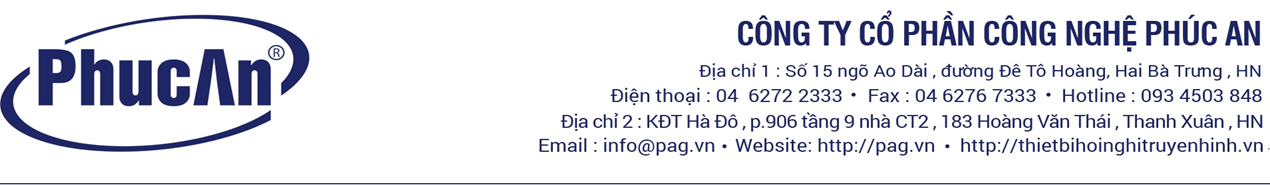 BẢNG BÁO GIÁ THIẾT BỊ HỘI NGHỊ TRUYỀN HÌNH YEALINK UVC40 Ngày 10/01/2023     Kinh gửi: Quý khách hàngCông ty Phúc An xin trân trọng gửi tới Quý khách bảng báo giá THIẾT BỊ HỘI NGHỊ TRUYỀN HÌNH YEALINK UVC40 cùng với thông số sản phẩm cụ thể như sau:STTTHÔNG TIN SẢN PHẨMHỈNH ẢNH & ĐƠN GIÁHỈNH ẢNH & ĐƠN GIÁ1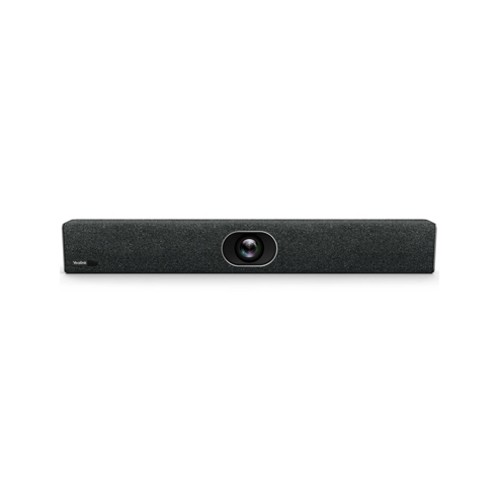 Lưu ý: Hình ảnh có thể chưa hoàn toàn chính xác theo thực tếLưu ý: Hình ảnh có thể chưa hoàn toàn chính xác theo thực tế1Giá tiền01Số lượng11Giảm giá0%1Thành tiền01TỔNG GIÁ TRỊ CHƯA BAO GỒM THUẾ VAT (10%)TỔNG GIÁ TRỊ CHƯA BAO GỒM THUẾ VAT (10%)TỔNG GIÁ TRỊ CHƯA BAO GỒM THUẾ VAT (10%)0Điều kiện thương mại:* Báo giá có giá trị trong 07 ngày, tính từ ngày trên báo giá
* Miễn phí giao hàng trong nội thành Hà Nội
* Thời gian giao hàng: Thỏa thuận
* Bảo hành tại: Theo đúng tiêu chuẩn của hãng
* Thanh toán : Tiền mặt hoặc chuyển khoản* Thông tin tài khoản: 
     Công ty Cổ phần  Công Nghệ Phúc An
     Đ/C: Số 15 Ngõ Ao Dài, Đường Đê Tô Hoàng, Phường Cầu Dền, Quận Hai Bà Trưng, HN
    TK số : 088704066783333 tại Ngân hàng TMCP Quốc Tế Việt Nam (VIBank) – Thanh XuânĐiều kiện thương mại:* Báo giá có giá trị trong 07 ngày, tính từ ngày trên báo giá
* Miễn phí giao hàng trong nội thành Hà Nội
* Thời gian giao hàng: Thỏa thuận
* Bảo hành tại: Theo đúng tiêu chuẩn của hãng
* Thanh toán : Tiền mặt hoặc chuyển khoản* Thông tin tài khoản: 
     Công ty Cổ phần  Công Nghệ Phúc An
     Đ/C: Số 15 Ngõ Ao Dài, Đường Đê Tô Hoàng, Phường Cầu Dền, Quận Hai Bà Trưng, HN
    TK số : 088704066783333 tại Ngân hàng TMCP Quốc Tế Việt Nam (VIBank) – Thanh XuânĐiều kiện thương mại:* Báo giá có giá trị trong 07 ngày, tính từ ngày trên báo giá
* Miễn phí giao hàng trong nội thành Hà Nội
* Thời gian giao hàng: Thỏa thuận
* Bảo hành tại: Theo đúng tiêu chuẩn của hãng
* Thanh toán : Tiền mặt hoặc chuyển khoản* Thông tin tài khoản: 
     Công ty Cổ phần  Công Nghệ Phúc An
     Đ/C: Số 15 Ngõ Ao Dài, Đường Đê Tô Hoàng, Phường Cầu Dền, Quận Hai Bà Trưng, HN
    TK số : 088704066783333 tại Ngân hàng TMCP Quốc Tế Việt Nam (VIBank) – Thanh XuânĐiều kiện thương mại:* Báo giá có giá trị trong 07 ngày, tính từ ngày trên báo giá
* Miễn phí giao hàng trong nội thành Hà Nội
* Thời gian giao hàng: Thỏa thuận
* Bảo hành tại: Theo đúng tiêu chuẩn của hãng
* Thanh toán : Tiền mặt hoặc chuyển khoản* Thông tin tài khoản: 
     Công ty Cổ phần  Công Nghệ Phúc An
     Đ/C: Số 15 Ngõ Ao Dài, Đường Đê Tô Hoàng, Phường Cầu Dền, Quận Hai Bà Trưng, HN
    TK số : 088704066783333 tại Ngân hàng TMCP Quốc Tế Việt Nam (VIBank) – Thanh XuânĐiều kiện thương mại:* Báo giá có giá trị trong 07 ngày, tính từ ngày trên báo giá
* Miễn phí giao hàng trong nội thành Hà Nội
* Thời gian giao hàng: Thỏa thuận
* Bảo hành tại: Theo đúng tiêu chuẩn của hãng
* Thanh toán : Tiền mặt hoặc chuyển khoản* Thông tin tài khoản: 
     Công ty Cổ phần  Công Nghệ Phúc An
     Đ/C: Số 15 Ngõ Ao Dài, Đường Đê Tô Hoàng, Phường Cầu Dền, Quận Hai Bà Trưng, HN
    TK số : 088704066783333 tại Ngân hàng TMCP Quốc Tế Việt Nam (VIBank) – Thanh XuânĐiều kiện thương mại:* Báo giá có giá trị trong 07 ngày, tính từ ngày trên báo giá
* Miễn phí giao hàng trong nội thành Hà Nội
* Thời gian giao hàng: Thỏa thuận
* Bảo hành tại: Theo đúng tiêu chuẩn của hãng
* Thanh toán : Tiền mặt hoặc chuyển khoản* Thông tin tài khoản: 
     Công ty Cổ phần  Công Nghệ Phúc An
     Đ/C: Số 15 Ngõ Ao Dài, Đường Đê Tô Hoàng, Phường Cầu Dền, Quận Hai Bà Trưng, HN
    TK số : 088704066783333 tại Ngân hàng TMCP Quốc Tế Việt Nam (VIBank) – Thanh XuânĐiều kiện thương mại:* Báo giá có giá trị trong 07 ngày, tính từ ngày trên báo giá
* Miễn phí giao hàng trong nội thành Hà Nội
* Thời gian giao hàng: Thỏa thuận
* Bảo hành tại: Theo đúng tiêu chuẩn của hãng
* Thanh toán : Tiền mặt hoặc chuyển khoản* Thông tin tài khoản: 
     Công ty Cổ phần  Công Nghệ Phúc An
     Đ/C: Số 15 Ngõ Ao Dài, Đường Đê Tô Hoàng, Phường Cầu Dền, Quận Hai Bà Trưng, HN
    TK số : 088704066783333 tại Ngân hàng TMCP Quốc Tế Việt Nam (VIBank) – Thanh Xuân